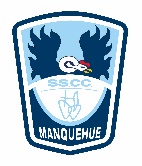 Guía de Trabajo Ciencias Sociales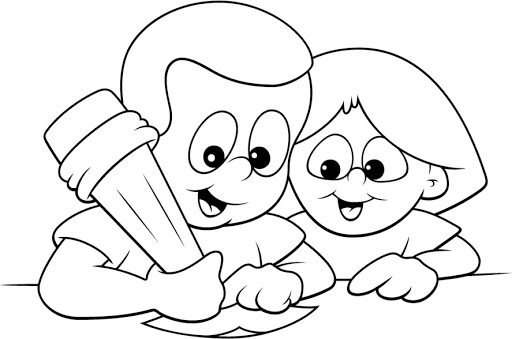 Actividad: Completa la rutina de la X según lo aprendido sobre los Patrimonios. Rutina de la X: Una rutina para la observación cuidadosa, haciendo conexiones y descripciones.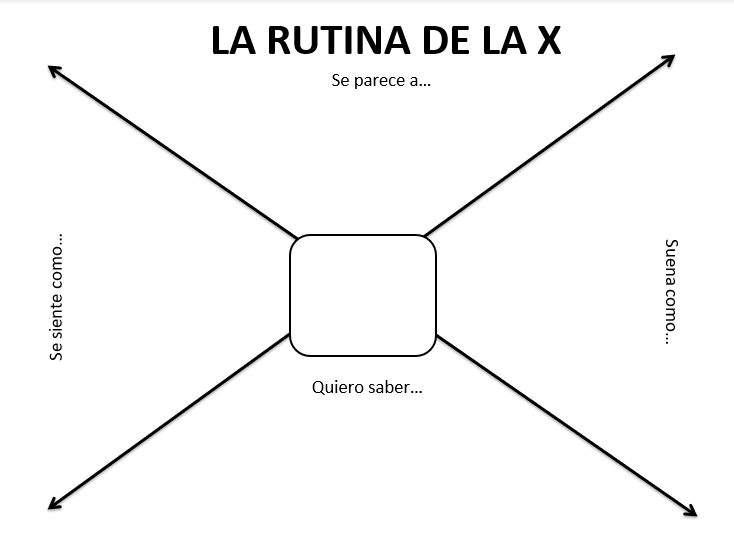 Pregunta de reflexión:Desde la llave de la responsabilidad: ¿Cuál es mi responsabilidad frente a los Patrimonios?, ¿Qué te hace decir eso?________________________________________________________________________________________________________________________________________________________________________________________________________________________________________________________________________________________________________________________________Corrección:En la rutina de la X, no hay respuestas buenas ni malas. Lo importante es que sean respuestas pertinentes a lo aprendido. Es una rutina libre, en donde los estudiantes aplican lo aprendido, según sus conocimientos previos, experiencias, sensaciones, etc. Lo ideal seria poder preguntarle a cada niño/a: ¿Qué te hace decir eso? Frente a cada una de sus respuestas (Se siente como, Se parece a, Suena como, Quiero saber).Pregunta de reflexión:Desde la llave de la responsabilidad: ¿Cuál es mi responsabilidad frente a los Patrimonios?, ¿Qué te hace decir eso?Mi responsabilidad y la de todas las personas frente a los Patrimonios, es cuidarlos. Me hace decir eso, debido a la importancia de preservarlos, de heredárselos a las próximas generaciones, para que también puedan conocerlos y valorarlos. Y en el ahora, es importante cuidarlos para seguir dándole vida a lo que nos representa como país. 